ExamName___________________________________MULTIPLE CHOICE.  Choose the one alternative that best completes the statement or answers the question.1) Which of the following statements BEST describes management accounting?A) Management accounting provides information for taxing authorities.B) Management accounting focuses on information for internal decision making.C) Management accounting provides information for the public.D) Management accounting focuses on outside investors and lenders.Answer:  BDiff: 1 Type: MCAACSB:  Analytical Thinking, Reflective Thinking2) Which of the following are most likely to be users of management accounting information?A) Business managersB) Potential investorsC) CustomersD) CreditorsAnswer:  ADiff: 1 Type: MCAACSB:  Analytical Thinking, Reflective Thinking3) Which of the following are likely to be users of financial accounting information?A) Taxing authoritiesB) Potential investorsC) CreditorsD) All of the aboveAnswer:  DDiff: 1 Type: MCAACSB:  Analytical Thinking, Reflective ThinkingTRUE/FALSE.  Write 'T' if the statement is true and 'F' if the statement is false.4) Accounting is the information system that measures business activity, processes the data into reports and communicates the results to decision makers. Answer:    True	False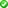 Diff: 1 Type: TFAACSB:  Analytical Thinking, Reflective Thinking5) Outside investors would ordinarily use financial accounting information to decide whether or not to invest in a business.Answer:    True	FalseDiff: 1 Type: TFAACSB:  Analytical Thinking, Reflective Thinking6) Management accounting focuses on information for decision makers outside of the business, such as outside investors and lenders.Answer: 	True	  FalseDiff: 1 Type: TFAACSB:  Analytical Thinking, Reflective Thinking7) Accounting is 'the language of business'.Answer:    True	FalseDiff: 1 Type: TFAACSB:  Analytical Thinking, Reflective Thinking8) An investor is someone who lends money to a business.Answer: 	True	  FalseDiff: 1 Type: TFAACSB:  Analytical Thinking, Reflective Thinking9) A creditor is a party that has an ownership interest in a business.Answer: 	True	  FalseDiff: 1 Type: TFAACSB:  Analytical Thinking, Reflective Thinking10) Different users of financial statements (investors, creditors, tax authorities, etc.) all focus on the same parts of the financial statements for the information they need.Answer: 	True	  FalseDiff: 1 Type: TFAACSB:  Analytical Thinking, Reflective ThinkingMULTIPLE CHOICE.  Choose the one alternative that best completes the statement or answers the question.11) The owners' claims to the assets of the business are called:A) liabilities.B) expenses.C) revenues.D) owners' equity.Answer:  DDiff: 1 Type: MCAACSB:  Analytical Thinking, Reflective Thinking12) Which of the following is the CORRECT accounting equation?A) Assets + Revenue = Liabilities + ExpensesB) Assets = Liabilities + Owners' equityC) Assets + Revenue = Owners' equityD) Assets + Liabilities = Owners' equityAnswer:  BDiff: 1 Type: MCAACSB:  Analytical Thinking, Reflective Thinking13) A debt that a business owes to an outside party is called:A) revenue.B) an asset.C) a liability.D) owners' equity.Answer:  CDiff: 1 Type: MCAACSB:  Analytical Thinking, Reflective Thinking14) The economic resources of a business such as furniture, building and land are its:A) assets.B) revenues.C) liabilities.D) drawings.Answer:  ADiff: 1 Type: MCAACSB:  Analytical Thinking, Reflective Thinking15) Scott's Camera Shop started the year with total assets of $90,000 and total liabilities of $60,000. During the year, the business earned revenues of  $150,000 and incurred expenses of $60,000. Scott made no additional capital contributions during the year, but did make drawings of $70,000. What is the amount of owners' equity at the end of the year?A) $150,000B) $70,000C) $50,000D) $60,000Answer:  CDiff: 3 Type: MCAACSB:  Analytical Thinking16) Scott's Camera Shop started the year with total assets of  $90,000 and total liabilities of $55,000. During the year, the business earned revenues of $120,000 and incurred expenses of $50,000. Scott made no additional capital contributions during the year, but did make drawings of $70,000. Calculate Scott's profit for the year.A) $120,000B) $90,000C) $70,000D) $50,000Answer:  CDiff: 2 Type: MCAACSB:  Analytical Thinking17) The profit of a business is $21,000. The beginning and ending capital balances were $34,000 and $50,000, respectively. No capital contributions were made by the owner during the year. Calculate the amount of owner's drawings.A) $15,000B) $12,000C) $5000D) $13,000Answer:  CDiff: 2 Type: MCAACSB:  Analytical ThinkingTRUE/FALSE.  Write 'T' if the statement is true and 'F' if the statement is false.18) Liabilities represent creditors' claims on the business's assets.Answer:    True	FalseDiff: 1 Type: TFAACSB:  Analytical Thinking, Reflective Thinking19) The right side of the accounting equation measures the amount that the business owes to creditors and to the owner.Answer:    True	FalseDiff: 1 Type: TFAACSB:  Analytical Thinking, Reflective Thinking20) The total of amount of assets that a business possesses may or may not equal the total of liabilities and equity of the business.Answer: 	True	  FalseDiff: 1 Type: TFAACSB:  Analytical Thinking, Reflective Thinking21) Equity increases when revenues are earned.Answer:    True	FalseDiff: 1 Type: TFAACSB:  Analytical Thinking, Reflective Thinking22) Equity decreases with expenses and revenues.Answer: 	True	  FalseDiff: 1 Type: TFAACSB:  Analytical Thinking, Reflective Thinking23) Owner's drawings are the expenses of a business.Answer: 	True	  FalseDiff: 1 Type: TFAACSB:  Analytical Thinking, Reflective ThinkingMULTIPLE CHOICE.  Choose the one alternative that best completes the statement or answers the question.24) Tim contributes capital into his business. The two accounts affected are:A) two asset accounts.B) a liability and an owners' equity.C) an asset and a liability.D) an asset and an owners' equity.Answer:  DDiff: 1 Type: MCAACSB:  Analytical Thinking25) Joe purchased office equipment for $1 250 cash. What is the effect on accounts?A) One asset account increases; another asset account decreases.B) One asset account increases; one owners' equity account increases.C) Two asset accounts increase.D) One asset account increases; one liability account increases.Answer:  ADiff: 1 Type: MCAACSB:  Analytical Thinking26) Hamilton Lawn Service earned $1 000 for services rendered and collected cash from its customer. What is the effect on accounts?A) Cash account increases; Accounts receivable increases.B) Cash account increases; Owners' capital account increases.C) Cash account increases; Supplies account decreases.D) Cash account increases; Accounts payable increases.Answer:  BDiff: 2 Type: MCAACSB:  Analytical Thinking27) Hamilton Lawn Service earned $1 000 for services rendered. The customer promised to pay at a later time. What is the effect on accounts?A) Cash account increases; Accounts receivable decreases.B) Accounts receivable increases; Owners' capital increases.C) Cash and Accounts receivable both increase.D) Accounts receivable decreases; Owners' capital increases.Answer:  BDiff: 2 Type: MCAACSB:  Analytical Thinking28) Hamilton Lawn Service incurred an $800 repair expense and paid the repair company in cash. Which account, besides Cash, decreased?A) Accounts payableB) Owners' capitalC) EquipmentD) Accounts receivableAnswer:  BDiff: 2 Type: MCAACSB:  Analytical Thinking29) Martin Supply Service paid $350 cash to a materials supplier that it owed from the previous month. What is the effect of the cash payment on account of the business?A) Accounts payable increases; Owners' capital account decreases.B) Cash account decreases; Accounts payable decreases.C) Materials account increases; Owners' capital account decreases.D) Cash account decreases; Accounts payable increases.Answer:  BDiff: 2 Type: MCAACSB:  Analytical Thinking30) Martin Supply Service received $1 000 cash from a customer which was owed to the business from the previous month. What is the effect of the cash receipt on the accounts of the business?A) Cash increases; Accounts payable decreases.B) Accounts payable increases; Owners' capital account decreases.C) Accounts receivable decreases; Owners' capital account decreases.D) Cash account increases; Accounts receivable decreases.Answer:  DDiff: 2 Type: MCAACSB:  Analytical Thinking31) The proprietor of Martin Supply Service took a $5 000 cash withdrawal. What is the effect of the withdrawal on the accounts of the business?A) Cash account increases; Accounts receivable decreases.B) Cash account decreases; Owners' capital account decreases.C) Accounts payable increases; Owners' capital account decreases.D) Cash account increases; Owners' capital account decreases.Answer:  BDiff: 2 Type: MCAACSB:  Analytical Thinking32) A $5 000 account payable is paid by the business. How is the accounting equation affected?A) Assets decrease $5 000; liabilities decrease $5 000.B) Assets decrease $5 000; owners' equity increases $5 000.C) Assets increase $5 000; owners' equity decreases $5 000.D) Assets increase $5 000; liabilities increase $5 000.Answer:  ADiff: 2 Type: MCAACSB:  Analytical Thinking33) A business performs services for its customers. Payment is expected to be received next month. How does the performance of services affect the accounting equation?A) Assets increase; owners' equity increases.B) Liabilities increase; owners' equity decreases.C) Assets decrease; owners' equity decreases.D) Assets increase; owners' equity decreases.Answer:  ADiff: 2 Type: MCAACSB:  Analytical Thinking34) A business receives a bill for services rendered from one of its suppliers. The business will pay the supplier next month. When the business receives the bill from its supplier, how does this affect the accounting equation?A) Liabilities increase; owners' equity increases.B) Assets decrease; owners' equity decreases.C) Liabilities increase; owners' equity decreases.D) Assets increase; liabilities increase.Answer:  CDiff: 2 Type: MCAACSB:  Analytical Thinking35) A business settles a liability by making a payment with cash. How does paying this liability affect the accounting equation?A) Liabilities decrease; owners' equity increases.B) Assets increase; liabilities increase.C) Assets increase; liabilities decrease.D) Assets decrease; liabilities decrease.Answer:  DDiff: 2 Type: MCAACSB:  Analytical Thinking36) A proprietor makes a cash withdrawal from the proprietorship. How does this affect the accounting equation?A) Assets decrease; owners' equity increases.B) This has no effect on assets, liabilities or owners' equity.C) Assets increase; liabilities decrease.D) Assets decrease; owners' equity decreases.Answer:  DDiff: 2 Type: MCAACSB:  Analytical Thinking37) Equipment is sold for cash in an amount equal to the cost of the equipment recorded on the books. How does this sale affect the accounting equation?A) Assets increase; liabilities increase.B) Assets increase; owners' equity increases.C) One asset increases; one asset decreases.D) Assets increase; liabilities decrease.Answer:  CDiff: 2 Type: MCAACSB:  Analytical Thinking38) The business receives cash from a customer that is owed to the company 'on account', based on services rendered to the customer previously. How does the collection of the cash affect the accounting equation?A) One asset increases; one asset decreases.B) Assets increase; owners' equity increases.C) Assets increase; liabilities increase.D) Assets decrease; owners' equity decreases.Answer:  ADiff: 2 Type: MCAACSB:  Analytical Thinking39) Ace Ltd had the following transactions in June: sold goods for $2000 on account; received cash on account, $4000; paid $600 for repair expense; paid $2000 to a supplier that it owed from the previous month. What is the combined effect on Cash of the June transactions?A) a $1400 increaseB) a $1400 decreaseC) a $2600 decreaseD) a $4000 increaseAnswer:  ADiff: 3 Type: MCAACSB:  Analytical Thinking40) Venus Ltd paid $10,000 for an account payable. How does this transaction affect the accounting equation of Venus?A) assets decrease by $10,000 and liabilities decrease by $10,000B) assets increase by $10,000 and liabilities increase by $10,000C) assets increase by $10,000 and equity decreases by $10,000D) assets decrease by $10,000 and equity increases by $10,000Answer:  ADiff: 2 Type: MCAACSB:  Analytical Thinking41) Land is purchased by a business for $140,000 . The company pays for the land by a cash payment of  $24,000 and promised to pay the remaining amount at a later period. What is net effect of this transaction on the business's accounting equation?A) Assets increase by $140,000 ; liabilities decrease by $116,000.B) Assets increase by $116,000; liabilities increase by $116,000.C) Assets increase by $140,000; liabilities decrease by $24,000.D) Assets increase by $116,000; equity increases by $116,000.Answer:  BDiff: 3 Type: MCAACSB:  Analytical Thinking42) Star Homes Ltd just recorded a transaction in its books of accounts. If this transaction increased the total liabilities by $12,000:A) assets or equity must decrease by $12,000B) assets must increase or equity must decrease by $12,000C) assets must decrease by $12,000D) both assets and equity must each decrease by $6000Answer:  BDiff: 3 Type: MCAACSB:  Analytical Thinking43) Sharon Samson owns Reliable Waterworks which provides plumbing services. Transactions of Reliable Waterworks during the first year of operations are given below:A) Sharon contributed $11,000 into a new cheque account for the business and recorded a capital contribution.B) Paid $1200 for equipment to be used for plumbing repairs.C) Borrowed $10,000 from a local bank and deposited the money in the cheque account.D) Paid $400 as rent for the year.E) Paid $500 for plumbing supplies to be used on various jobs in the future.F) Completed a plumbing repair project for a local lawyer and received $3400.Calculate the amount of total assets balance at the end of the first year.A) $1700B) $24,000C) $21,000D) $1200Answer:  BDiff: 3 Type: MCAACSB:  Analytical Thinking44) Sharon Samson starts a plumbing service called Reliable Waterworks. Transactions of Reliable Waterworks during the first year of operations are given below:a)	Sharon deposited $10,000 into a new cheque account for the business and recorded the capital contribution.b)	Paid $1200 cash for equipment to be used for plumbing repairs.c)	Borrowed $14,000 from a local bank and deposited the money in the cheque account.d)	Paid $400 rent for the year.e)	Purchased $300 of office supplies by cash.f)	Completed a plumbing repair project for a local lawyer and received $3500 cash.Calculate the amount of total liabilities at the end of the first year.A) $14,000B) $22,800C) $3500D) $10,000Answer:  ADiff: 2 Type: MCAACSB:  Analytical Thinking45) Robinson starts a plumbing service named Crusoe Waterworks. Transactions of Crusoe Waterworks during the first year of operations are given below:A)	Robinson deposited $8000 into a new cheque account for the business and recorded the capital contribution.B)	Paid $2000 cash for equipment to be used for plumbing repairs.C)	Borrowed $29,000 from a local bank and deposited the money in the cheque account.D)	Paid $700 rent for the year.E)	Purchased $1500 of office supplies on credit.F)	Completed a plumbing repair project for a local lawyer and received $3000 cash.Calculate the amount of total owners' equity after recording the transactions.A) $8000B) $10,300C) $29,000D) $3000Answer:  BDiff: 3 Type: MCAACSB:  Analytical Thinking46) Sharon Samson starts a plumbing service named Reliable Waterworks. Selected transactions are described as follows:A)	Sharon deposited $8000 into a new cheque account for the business and recorded the capital contribution.B)	Paid $4000 cash for equipment to be used for plumbing repairs.C)	Borrowed $12,000 from a local bank and deposited the money in the cheque account.D)	Paid $600 rent for the year.E)	Paid $100 cash for plumbing supplies to be used in future.F)	Completed a plumbing repair project for a local lawyer and received $4000 cash.Calculate the profit.A) $500B) $3400C) $3900D) $4000Answer:  BDiff: 3 Type: MCAACSB:  Analytical Thinking47) Following is an extract of account balances of Wilson Mowing Service as at 31 December of the first year of operation:At the end of the year, what is the amount of total assets?A) $27,000B) $20,000C) $31,000 D) $15,000Answer:  CDiff: 1 Type: MCAACSB:  Analytical Thinking, Reflective Thinking48) Following is a list of account balances of Wilson Mowing Service as at 31 December of the first year of operation:At the end of the year, what is the amount of total liabilities?A) $24,500B) $15,100C) $15,400D) $27,400Answer:  CDiff: 1 Type: MCAACSB:  Analytical Thinking, Reflective Thinking49) Following is a list of account balances of Wilson Mowing Service as at 31 December of the first year of operation:Calculate the profit.A) $2000B) $2900C) $30,300D) $33,200Answer:  ADiff: 2 Type: MCAACSB:  Analytical Thinking, Reflective Thinking50) The total assets and the total liabilities of Samantha Financial Services are shown below. There were no capital contributions and withdrawals during the year.What was the amount of profit for the year?A) $30,000B) $70,000C) $40,000D) $10,000Answer:  DDiff: 3 Type: MCAACSB:  Analytical Thinking, Reflective ThinkingTRUE/FALSE.  Write 'T' if the statement is true and 'F' if the statement is false.51) A business owner starts a new business and invests $6 000 of capital. This transaction results in an increase in the business's liabilities.Answer: 	True	  FalseDiff: 1 Type: TFAACSB:  Analytical ThinkingMULTIPLE CHOICE.  Choose the one alternative that best completes the statement or answers the question.52) Which of the following statements BEST defines financial statements?A) Financial statements are documents that report on a business in monetary terms, providing information to help people make informed business decisions.B) Financial statements are plans and forecasts for future time periods.C) Financial statements are the verbal statements made to business news organisations by chief financial officers.D) Financial statements are the information systems that record and measure business transactions.Answer:  ADiff: 2 Type: MCAACSB:  Analytical Thinking, Reflective Thinking53) The statement of changes in equity shows the changes in Owners' equity. Which one of these statements is TRUE?A) Decreases in Owners' equity result from owner investments.B) Decreases in Owners' equity result from profit.C) Decreases in Owners' equity result from revenues earned.D) Decreases in Owners' equity result from losses.Answer:  DDiff: 2 Type: MCAACSB:  Analytical Thinking, Reflective Thinking54) The income statement presents a summary of an entity's revenues and expenses for a period of time. Which of the following statements is TRUE?A) There is profit when total revenues are greater than total expenses.B) There is a loss when total expenses are greater than total revenue.C) There is a loss when withdrawals are made.D) Both A and B are true.Answer:  DDiff: 1 Type: MCAACSB:  Analytical Thinking55) Which of the following financial statements reports cash receipts and cash payments during a period of time?A) Balance sheetB) Statement of changes in equityC) Income statementD) Cash flow statementAnswer:  DDiff: 1 Type: MCAACSB:  Analytical Thinking, Reflective Thinking56) Which of the following financial statements reports an increase or decrease in net cash during the time period covered?A) Income statementB) Balance sheetC) Cash flow statementD) Statement of changes in equityAnswer:  CDiff: 1 Type: MCAACSB:  Analytical Thinking, Reflective Thinking57) Which of the following financial statements shows the changes in Owners' equity during a period of time?A) Balance sheetB) Statement of changes in equityC) Cash flow statementD) Income statementAnswer:  BDiff: 1 Type: MCAACSB:  Analytical Thinking, Reflective Thinking58) Which of the following financial statements lists the entity's assets, liabilities and owners' equity as at a specific date?A) Cash flow statementB) Balance sheetC) Income statementD) Statement of changes in equityAnswer:  BDiff: 1 Type: MCAACSB:  Analytical Thinking, Reflective Thinking59) Financial statements are prepared after an entity's transactions are analysed and recorded. Which of the following reports is NOT one of the required financial statements?A) Income statementB) Statement of drawingsC) Balance sheetD) Cash flow statementAnswer:  BDiff: 1 Type: MCAACSB:  Analytical Thinking, Reflective Thinking60) Each financial statement includes a heading giving three pieces of data. Which of the following items is NOT included in these headings?A) Name of the preparer of the statementB) Name of the businessC) Name of the financial statementD) Date or time period coveredAnswer:  ADiff: 1 Type: MCAACSB:  Analytical Thinking, Reflective ThinkingTRUE/FALSE.  Write 'T' if the statement is true and 'F' if the statement is false.61) The balance sheet of a business represents the account balances as at a particular date in time.Answer:    True	FalseDiff: 1 Type: TFAACSB:  Analytical Thinking, Reflective Thinking62) The relative proportion of economic resources and obligations would be shown by the balance sheet.Answer:    True	FalseDiff: 2 Type: TFAACSB:  Analytical Thinking, Reflective Thinking63) The balance sheet shows whether or not a business is earning a profit.Answer: 	True	  FalseDiff: 1 Type: TFAACSB:  Analytical Thinking, Reflective Thinking64) The income statement shows whether or not a business can generate enough cash to pay its liabilities.Answer: 	True	  FalseDiff: 1 Type: TFAACSB:  Analytical Thinking, Reflective ThinkingMULTIPLE CHOICE.  Choose the one alternative that best completes the statement or answers the question.65) If an analyst wants to know how likely it is that a company would be able to earn a profit, which of the following statements would be MOST useful?A) Statement of changes in equityB) Balance sheetC) Cash flow statementD) Income statementAnswer:  DDiff: 2 Type: MCAACSB:  Analytical Thinking, Reflective Thinking66) You can evaluate business performance in terms of profitability by analysing which financial statement?A) Balance sheetB) Cash flow statementC) Income statementD) None of the aboveAnswer:  CDiff: 1 Type: MCAACSB:  Analytical Thinking, Reflective Thinking67) The explanation of why the profit differs from change in cash balance for the period is explained in which of the following statements?A) Balance sheetB) Income statementC) Cash flow statementD) Statement of changes in equityAnswer:  CDiff: 1 Type: MCAACSB:  Analytical Thinking68) If an analyst wants to know how likely it is that a business would be able to pay off all its debts, which of the following statements would be MOST useful?A) Cash flow statementB) Balance sheetC) Statement of changes in equityD) Income statementAnswer:  BDiff: 2 Type: MCAACSB:  Analytical Thinking, Reflective Thinking69) You can evaluate the economic resources, debt and overall financial position of a company in which of the following financial statements?A) Cash flow statementB) Statement of changes in equityC) Income statementD) Balance sheetAnswer:  DDiff: 1 Type: MCAACSB:  Analytical Thinking, Reflective Thinking70) The return on assets is calculated by:A) multiplying profit and average assets.B) dividing profit by average assets.C) subtracting profit from average assets.D) adding profit and average assets.Answer:  BDiff: 2 Type: MCAACSB:  Analytical Thinking, Reflective Thinking71) Which of the following is used to calculate average assets for the return on assets calculation?A) Average assets = (Beginning assets + Ending assets) × 2B) Average assets = (Beginning assets - Ending assets) ÷ 2C) Average assets = (Beginning assets + Ending assets) ÷ 2D) Average assets = (Beginning assets - Ending assets) × 2Answer:  CDiff: 2 Type: MCAACSB:  Analytical Thinking, Reflective Thinking72) Assume MetAmbit Ltd had profit of $2500 for the year ended 31 December 2016. Its beginning and ending assets were $35,500 and $18,500, respectively. Calculate MetAmbit's return on assets (ROA). (Round your percentage answer to two decimal places.)A) 9.26%B) 4.63%C) 7.04%D) 13.51%Answer:  ADiff: 2 Type: MCAACSB:  Analytical Thinking, Reflective Thinking73) The financial examination of a company's financial records is called a(n):A) appraisal.B) criminal investigation.C) audit.D) financial analysis.Answer:  CDiff: 1 Type: MCAACSB:  Analytical Thinking, Reflective Thinking74) Which of the following activities would NOT be included in the role of an accountant in public practice?A) liquidationB) internal auditingC) tax planningD) external auditingAnswer:  BDiff: 2 Type: MCAACSB:  Analytical Thinking, Reflective Thinking75) Which of the following is NOT one of the main professional accounting bodies in Australia?A) Institute of Public AccountantsB) Institute of Chartered Accountants in AustraliaC) Certified Public Accountants of AustraliaD) Certified Practising Accountants of AustraliaAnswer:  CDiff: 2 Type: MCAACSB:  Analytical Thinking, Reflective Thinking76) In Australia, Accounting standards are formulated by the:A) AASB.B) FRC.C) IASB.D) ASIC.Answer:  ADiff: 1 Type: MCAACSB:  Analytical Thinking, Reflective Thinking77) Which of the following concepts (or principles) would dictate that a person with three different businesses keeps three different bank accounts?A) Going concern assumptionB) Accrual basis of accountingC) Accounting period conceptD) Entity conceptAnswer:  DDiff: 1 Type: MCAACSB:  Analytical Thinking78) Which of the following concepts (or principles) require an assumption that the entity will remain in operation for the foreseeable future?A) Entity conceptB) Accounting period conceptC) Accrual basis of accountingD) Going concern assumptionAnswer:  DDiff: 1 Type: MCAACSB:  Analytical Thinking79) Bill Rogers has three different businesses. He has only one bank account for transactions relating to all of his various businesses. Which of the following concepts or principles of accounting is Bill violating?A) Entity conceptB) Accounting period conceptC) Accrual basis accountingD) Going concern conceptAnswer:  ADiff: 2 Type: MCAACSB:  Analytical ThinkingTRUE/FALSE.  Write 'T' if the statement is true and 'F' if the statement is false.80) An accountant working in public practice may provide management consulting services.Answer:    True	FalseDiff: 1 Type: TFAACSB:  Analytical Thinking, Reflective Thinking81) Accounting firms in public practice are all large, multinational partnerships.Answer: 	True	  FalseDiff: 1 Type: TFAACSB:  Analytical Thinking, Reflective Thinking82) The Australian conceptual framework encompasses non-profit organisations as well as for-profit ones.Answer:    True	FalseDiff: 1 Type: TFAACSB:  Analytical Thinking, Reflective Thinking83) Australian Accounting Standards are exactly the same as the International Financial Reporting Standards (IFRS).Answer: 	True	  FalseDiff: 1 Type: TFAACSB:  Analytical Thinking, Reflective Thinking84) In Australia, there is both private and public sector involvement in the standard-setting process.Answer:    True	FalseDiff: 1 Type: TFAACSB:  Analytical Thinking, Reflective Thinking85) The International Accounting Standards Board is made up of members from the private sector and has no public sector involvement.Answer:    True	FalseDiff: 2 Type: TFAACSB:  Analytical Thinking, Reflective ThinkingMULTIPLE CHOICE.  Choose the one alternative that best completes the statement or answers the question.86) A proprietorship is created by:A) two or more individuals.B) one individual deciding to start a business.C) electing a board of directors.D) issuing shares of the business.Answer:  BDiff: 1 Type: MCAACSB:  Analytical Thinking, Reflective Thinking87) By definition, which of the following represents the owners of a company?A) EmployeesB) CustomersC) ShareholdersD) CreditorsAnswer:  CDiff: 1 Type: MCAACSB:  Analytical Thinking, Reflective Thinking88) Regarding accounting information and records, a proprietorship is an entity entirely separate from its:A) customers.B) vendors.C) proprietor.D) shareholders.Answer:  CDiff: 1 Type: MCAACSB:  Analytical Thinking, Reflective Thinking89) From a legal perspective, a proprietorship is:A) an entity separate from its proprietor.B) subject to regulation by ASIC.C) not a distinct entity from its proprietor.D) authorised under state charter.Answer:  CDiff: 2 Type: MCAACSB:  Analytical Thinking, Reflective Thinking90) If a proprietorship cannot pay its debts, the creditors may make claims against the:A) state government.B) employees of the business.C) assets of the proprietorship only.D) assets of the proprietor.Answer:  DDiff: 1 Type: MCAACSB:  Analytical Thinking, Reflective Thinking91) A relatively low amount of government regulation is a key advantage of a:A) company.B) not-for-profit.C) partnership.D) proprietorship.Answer:  DDiff: 1 Type: MCAACSB:  Analytical Thinking, Reflective Thinking92) Phillip and Reed have developed a new technology for home computer systems. However, they need to raise a large amount of capital to build the production and support facilities to market their product successfully. Which of the following business types would be best suited to help the business raise the necessary capital to begin production?A) Limited liability partnershipB) ProprietorshipC) PartnershipD) CompanyAnswer:  DDiff: 1 Type: MCAACSB:  Analytical Thinking93) David has decided to open an auto-detailing business. He will pick up a car from the client, take it to his parents' garage, detail it, and return it to the client. If he does all of the work himself and takes no legal steps to form a special organisation, which type of business organisation, in effect, has he chosen?A) ProprietorshipB) PartnershipC) Limited liability companyD) CompanyAnswer:  ADiff: 2 Type: MCAACSB:  Analytical Thinking94) Caleb Brown has been the sole owner of a bicycle sales and repair shop for many years. Which of the following business types would best protect Caleb's personal assets from product liability exposure?A) Not-for-profitB) PartnershipC) Limited liability companyD) ProprietorshipAnswer:  CDiff: 2 Type: MCAACSB:  Analytical Thinking95) Which of the following is NOT a characteristic of a traditional partnership?A) If a partnership cannot pay its debts, lenders can take the owners' personal assets to satisfy the obligations.B) A partnership joins two or more individuals as co-owners.C) Each partner has the authority to commit the entire partnership to a binding contract.D) A partnership is owned by shareholders.Answer:  DDiff: 1 Type: MCAACSB:  Analytical Thinking, Reflective Thinking96) Which of the following is TRUE for a proprietorship?A) A proprietorship has a single owner.B) A proprietorship joins two or more individuals as co-owners.C) The proprietor is not personally liable for the debts of the proprietorship.D) A proprietorship has an indefinite life.Answer:  ADiff: 1 Type: MCAACSB:  Analytical Thinking, Reflective Thinking97) A company possesses all but one of the following characteristics. Which of the following is NOT a characteristic of a company?A) A company is a distinct entity in the eyes of the law.B) A company is owned by shareholders.C) If a company cannot pay its debts, lenders can take the owners' personal assets to satisfy the obligations.D) Company ownership is divided into shares.Answer:  CDiff: 1 Type: MCAACSB:  Analytical Thinking, Reflective ThinkingTRUE/FALSE.  Write 'T' if the statement is true and 'F' if the statement is false.98) Similar to partnerships, in a limited-liability company, the members are personally liable for the debts and obligations of the business.Answer: 	True	  FalseDiff: 1 Type: TFAACSB:  Analytical Thinking, Reflective Thinking99) A proprietor has unlimited liability for the debts and obligations of the proprietorship.Answer:    True	FalseDiff: 1 Type: TFAACSB:  Analytical Thinking, Reflective Thinking100) In a limited liability company the business, not the owners, is responsible for the company's debts.Answer:    True	FalseDiff: 1 Type: TFAACSB:  Analytical Thinking, Reflective ThinkingMULTIPLE CHOICE.  Choose the one alternative that best completes the statement or answers the question.101) An auditor has been offered a gift of golf clubs as a token of appreciation by a manager in the firm being audited. Which of the following principles in the APESB Code of Conduct would be most relevant in deciding whether to accept the gift?A) ConfidentialityB) Professional competence and due careC) ObjectivityD) IntegrityAnswer:  CDiff: 2 Type: MCAACSB:  Analytical Thinking, Reflective Thinking102) The concept of sustainability in terms of business operations means that:A) the business should endure losses today in order to ensure profits in the future.B) the business should consider the needs of society and the environment as being more important than making profits.C) the business will keep growing in value indefinitely.D) the business will continue to be profitable in the future as well as the present.Answer:  DDiff: 2 Type: MCAACSB:  Analytical Thinking, Reflective Thinking103) Which of the following is an example of an external sustainability issue?A) Greenhouse gas emissionsB) Future profitability of the businessC) Current profitability of the businessD) Both B and CAnswer:  ADiff: 2 Type: MCAACSB:  Application of KnowledgeTRUE/FALSE.  Write 'T' if the statement is true and 'F' if the statement is false.104) All business managers are legally bound to comply with the code of ethics developed by the professional accounting bodies.Answer: 	True	  FalseDiff: 1 Type: TFAACSB:  Analytical Thinking, Reflective Thinking105) Codes of ethics govern professional as well as private activities.Answer: 	True	  FalseDiff: 1 Type: TFAACSB:  Analytical Thinking, Reflective Thinking1) B2) A3) D4) TRUE5) TRUE6) FALSE7) TRUE8) FALSE9) FALSE10) FALSE11) D12) B13) C14) A15) C16) C17) C18) TRUE19) TRUE20) FALSE21) TRUE22) FALSE23) FALSE24) D25) A26) B27) B28) B29) B30) D31) B32) A33) A34) C35) D36) D37) C38) A39) A40) A41) B42) B43) B44) A45) B46) B47) C48) C49) A50) D51) FALSE52) A53) D54) D55) D56) C57) B58) B59) B60) A61) TRUE62) TRUE63) FALSE64) FALSE65) D66) C67) C68) B69) D70) B71) C72) A73) C74) B75) C76) A77) D78) D79) A80) TRUE81) FALSE82) TRUE83) FALSE84) TRUE85) TRUE86) B87) C88) C89) C90) D91) D92) D93) A94) C95) D96) A97) C98) FALSE99) TRUE100) TRUE101) C102) D103) A104) FALSE105) FALSEAccounts receivable$4000Accounts payable7000Salary expense5000Repairs expense700Truck11,000Equipment9000Loans payable8400Cash7000Supplies expense1000Service revenue32,000Petrol expense2900Salary payable300Accounts receivable$6000Accounts payable7000Salary expense7000Repairs expense800Truck10,000Equipment12,000Loans payable8100Cash7400Supplies expense1300Service revenue35,000Petrol expense2900Salary payable300Accounts receivable$4000Accounts payable5000Salary expense5000Repairs expense600Truck12,000Equipment10,000Loans payable24,800Cash12,000Supplies expense10,000Service revenue24,800Petrol expense7200Salary payable1200AssetsLiabilitiesBeginning of year$405,000$275,000End of year445,000305,000